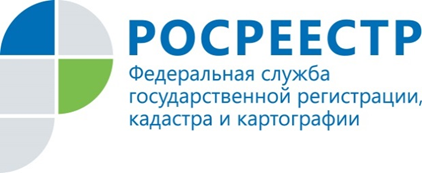 «ГОРЯЧАЯ ЛИНИЯ» по вопросам регистрации недвижимостиВ Ямало-Ненецком автономном округе 29 октября 2020 года Управлением Росреестра по ЯНАО будет   проведен Единый день «горячей линии» по вопросам регистрации прав на недвижимое имущество и оказания государственных услуг, в том числе выделения долей, регистрации договоров ипотеки, долевого участия в строительстве, дарения, подачи документов на государственную регистрацию прав в электронном виде и т.д. Звонки будут приниматься в рабочее время с 09.00 до 17.00 с перерывом с 12.30 до 14.00На вопросы ямальцев по телефону (34922) 4-42-81 ответят начальник и  специалисты отдела государственной регистрации недвижимости Управления Росреестра по ЯНАО.Телефоны для жителей иных муниципальных образований и районов округа: (3499) 53-88-83 – начальник Надымского отдела Савельева Марина Владимировна;(34992) 5-24-40 – и. о. начальника Межмуниципального отдела по г. Лабытнанги и п. Харп Волкова Лариса Витальевна;(34997) 2-48-87 – начальник Межмуниципального отдела по Пуровскому и Красноселькупскому районам Богданова Юлия Борисовна;(34936) 3-22-12 – начальник Межмуниципального отдела по городам Губкинский и Муравленко (г. Губкинский) Воложанинова Наталья Владимировна;(34938) 2-28-32 – заместитель начальника отдела Межмуниципальный отдел по городам Губкинский и Муравленко (г. Муравленко) Красных Валентина Семеновна;(3496) 35-40-78 – начальник Ноябрьского отдела Павлович Наталья Александровна;(3494) 23-22-97 – начальник Межмуниципального отдела по г. Новый Уренгой и Тазовскому району Семиреченко Юлия Анатольевна.